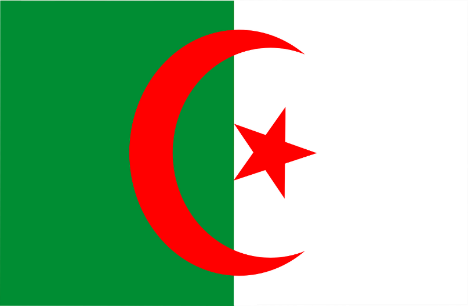   Caratteristiche nome:Come si comprende facilmente dall'assonanza, questa nazione nordafricana prende il nome dalla sua capitale Algeri, città fondata dai berberi sulle rovine di una città romana; questa città vede la presenza nelle sue acque antistanti di alcuni grossi scogli (in arabo definiti al-Jazāʾir, "le isole"), da cui il nome.Popolazione:  Demografia: Gli abitanti di questo paese risultano essere 42.005.390 con una densità di 16 abitanti per km². La popolazione algerina è quasi quadruplicata nell'ultimo mezzo secolo, dato che nel 1960 gli abitanti erano 10,9 milioni. Gli abitanti residenti in Francia sono circa 8.506.242. di cui tunisini 4 milioni. (fonte, US Census Bureau).  Di questi il 99% è composto da arabi e berberi (in particolare cabili e tuareg).[9] Etnie: La maggior parte della popolazione algerina è composta da una base etnica berbera, arricchita col passare dei secoli da elementi fenici, romani, bizantini, turchi e soprattutto arabi, infatti molti degli algerini si possono definire berberi arabizzati. Inoltre sono presenti i discendenti dei rifugiati musulmani cacciati dalla Spagna agli inizi del XVI secolo. Una discreta parte degli algerini discende invece dai turchi, la cui presenza risale al periodo ottomano.  Oltre alla popolazione berbera e araba l'Algeria presenta minoranze storicamente rilevanti. Si tratta della comunità europea e di quella ebraica. Gli europei erano di discendenza prevalentemente francese, còrsa e italiana, ma anche spagnola e maltese. Le comunità europee durante il colonialismo francese furono "unificate" sotto il termine Pieds-noirs, che includeva anche la comunità ebraica, ed andarono a comporre una numerosa ed influente minoranza. In seguito all'indipendenza dell'Algeria la stragrande maggioranza di europei ed ebrei lasciarono il Nordafrica per trasferirsi in Francia. Oggi europei ed ebrei raggiungono insieme solamente l'1% della popolazione algerina. Religione: La maggior parte della popolazione (all'incirca il 99%) è di fede islamica. Il restante 1% si divide tra cattolici ed ebrei.[9]Lingue: Le lingue ufficiali del paese sono l'arabo e, dopo molti anni di battaglia e di politica di arabizzazione, il berbero, a seguito della riforma costituzionale[1]. Il francese, residuo del periodo coloniale e largamente diffuso, è utilizzato prevalentemente nei centri urbani, dalle classi più agiate e in ambito economico.Ordinamento statale, economia e politica: Secondo la Costituzione (del 1976, modificata nel 1979 ed emendata nel 1988, 1989, 1996 e 2016), l'Algeria è una repubblica presidenziale democratica, sebbene di fatto il ceto militare eserciti ancora una grande influenza. La costituzione consente libertà di organizzazione dei partiti politici, purché approvati dal Ministero dell'interno che verifica che non siano su base confessionale, linguistica, razziale o regionale e che non ammettano né la violenza né influenze straniere.  Il Presidente della Repubblica è eletto a suffragio universale, diretto e segreto per un mandato di 5 anni rinnovabile; è il capo dello Stato: firma i decreti presidenziali, nomina le alte cariche della repubblica, ha diritto di grazia e di commutazione della pena, assegna decorazioni; del Consiglio dei ministri: lo presiede, nomina e rimuove il primo ministro; del Supremo consiglio di sicurezza: è responsabile della difesa nazionale, anche come capo delle forze armate; Inoltre , guida la politica estera, conclude e ratifica i trattati internazionali; ha il diritto di organizzare e indire referendum. Il potere esecutivo è ripartito tra Presidente e Primo Ministro. Quest'ultimo gestisce i rapporti del governo con il Parlamento in base a un programma di governo (se sfiduciato deve dimettersi, ma la sfiducia successiva a due primi ministri comporta lo scioglimento del parlamento) e gestisce l'attuazione delle norme e l'amministrazione pubblica.  Il potere legislativo è bicamerale asimmetrico: l'Assemblea popolare nazionale conta 389 eletti a suffragio universale diretto per un mandato di 5 anni, mentre il meno potente Consiglio nazionale conta 144 membri, 2/3 eletti indirettamente dagli eletti nei consigli locali e ⅓ designati dal presidente, per un mandato di 6 anni (rinnovato per metà ogni tre anni). Il parlamento controlla l'azione del governo e approva le leggi; il diritto d'iniziativa legislativa spetta al capo del governo oltre che ai deputati (in numero minimo di 20).  Il potere giudiziario è costituito da magistrati di nomina presidenziale. L'Algeria ha avuto a lungo un'economia ispirata al socialismo di stato. A partire dagli anni novanta il governo ha iniziato la transizione verso l'economia di mercato.  Il settore energetico, in particolare l'estrazione dei combustibili fossili, costituisce l'ossatura dell'economia algerina, generando circa il 30% del prodotto interno lordo e oltre il 95% del valore delle esportazioni. Il paese è il 17º al mondo per riserve petrolifere, stimate in 12,2 miliardi di barili. Altresì abbondanti le riserve di gas: con oltre 4500 miliardi di metri cubi l'Algeria è al decimo posto al mondo[13]. Agricoltura: L'agricoltura, condizionata dalla bassa produttività, non ha un ruolo importante nell'economia algerina: più della metà del fabbisogno alimentare viene soddisfatto dalle importazioni. Le principali coltivazioni forniscono grano, orzo, avena, patate, olive, uva, arance e datteri. Alla base dell'allevamento stanno ovini e caprini, ma anche bovini, cammelli e volatili. La silvicoltura fornisce legna, cortecce per la concia delle pelli e sughero. Importante la pesca: la flotta algerina cattura tonno, pesce spada, sardine, acciughe e crostacei. Commercio estero: La bilancia commerciale dell'Algeria resta fortemente dipendente dal reddito generato dalla vendita di petrolio e gas, che nel 2007 da sola costituiva oltre il 97% delle esportazioni totali.[14] Nel 2007, il volume delle esportazioni è stato pari a 63,3 miliardi di dollari contro i 26,1 miliardi di importazioni, con un surplus di 37,17 miliardi di dollari. Il principale partner commerciale dell'Algeria è l'Unione europea verso la quale si è avuta più della metà del commercio estero algerino; tra i singoli stati, gli Stati Uniti sono al primo posto con un volume di scambi di 19 miliardi di dollari, seguiti da Italia e Spagna. TurismoLo sviluppo del settore del turismo in Algeria è stato ostacolato dalla mancanza di specifiche strutture ricettive, ma dal 2004 un'ampia strategia di sviluppo turistico è stato messa in atto, con conseguente innalzamento degli standard qualitativi delle più moderne strutture ricettive.  Il paese conta sette siti dichiarati Patrimonio dell'umanità dall'UNESCO. Tra questi Djémila, dove sono stati ritrovati i resti dell'antica città romana di Cuicul, e la casbah di Algeri, entrata a far parte del patrimonio nel 1992. Politica internaL'Algeria (ufficialmente Repubblica Democratica Araba di Algeria) è stata retta dal 1999 al 2019 dal presidente Abdelaziz Bouteflika. Uno studio[12] del 2010 della Freedom House di Washington ha sancito che l'Algeria non è un paese libero, che non vi è libertà di stampa e che non è una democrazia elettorale fino alla primavere arabe quando il popolo algerino si ribellò. Nelle ultime elezioni presidenziali svoltesi il 17 aprile 2014 Abdelaziz Bouteflika è stato eletto Presidente per la quarta volta. Nelle ultime elezioni parlamentari svoltesi il 4 maggio 2017 il Fronte di Liberazione Nazionale è risultato il partito maggiormente votato (25.67%). Politica esteraFa parte dell'Unione Africana (2002), della Lega Araba (1962), dell'Unione del Maghreb Arabo (1989), dell'Organizzazione della Conferenza Islamica (1969), del Movimento dei Non-Allineati (1961) e dell'OPEC (1969) .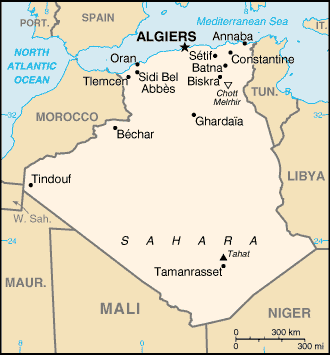 